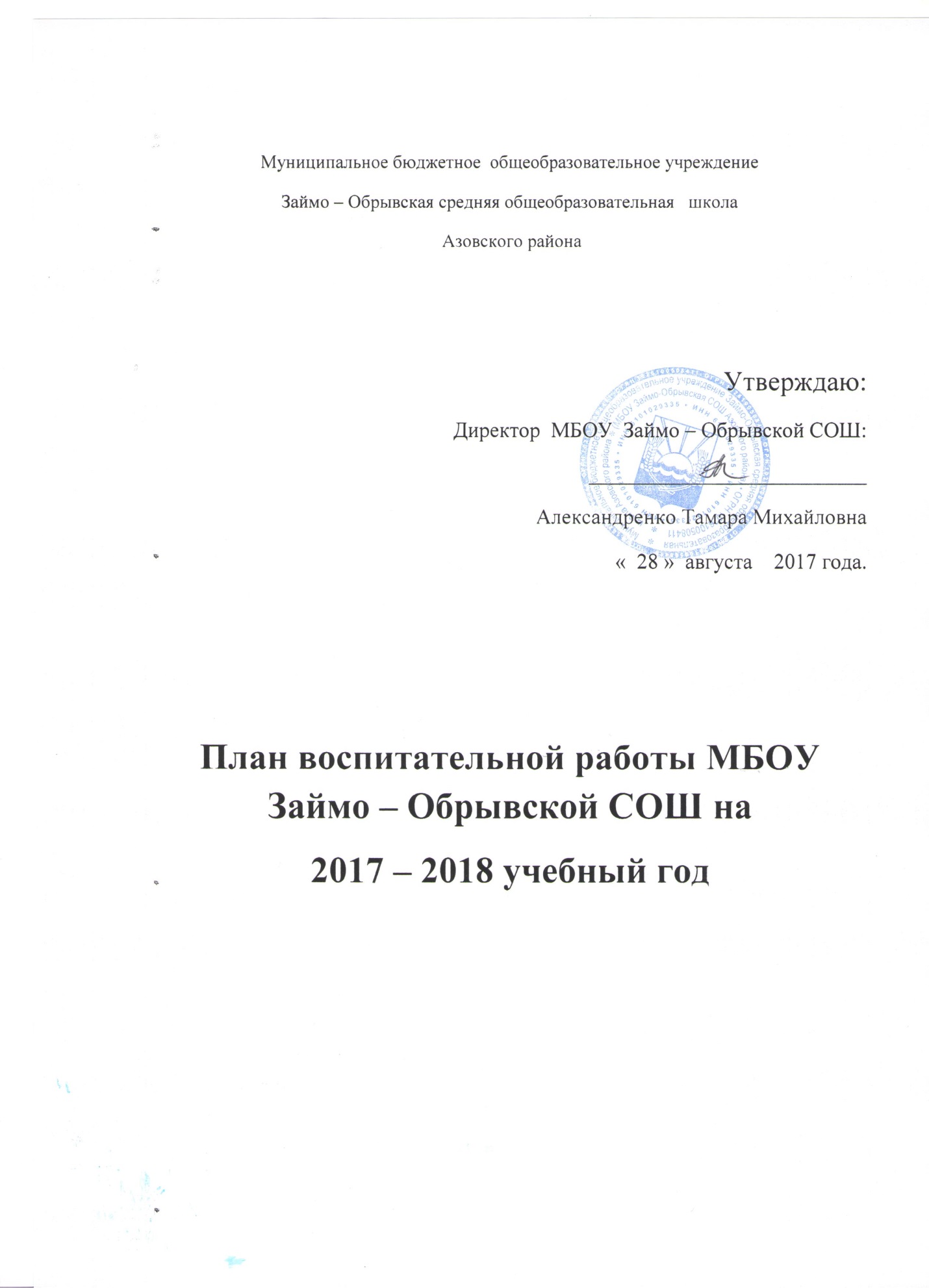 Муниципальное бюджетное  общеобразовательное учреждение Займо – Обрывская средняя общеобразовательная   школа Азовского районаУтверждаю:Директор  МБОУ  Займо – Обрывской СОШ: __________________________Александренко Тамара Михайловна«  28 »  августа    2017 года.План воспитательной работы МБОУ Займо – Обрывской СОШ на 2017 – 2018 учебный год№МероприятияОтветственныеСрокиСентябрьСентябрьСентябрьСентябрьХудожественно – эстетическое воспитаниеХудожественно – эстетическое воспитаниеХудожественно – эстетическое воспитаниеХудожественно – эстетическое воспитание1Праздник Первого звонка. Классные часы:Урок МираГод культуры в РФ;Вхождение Крыма и Севастополя в состав РФ;Заместитель директора по ВР Скрипаленко И.В. Классные руководителиСентябрь2Посвящение в первоклассникиКлассный руководитель  1 – го класса25.09.Гражданско  - патриотическое  воспитаниеГражданско  - патриотическое  воспитаниеГражданско  - патриотическое  воспитаниеГражданско  - патриотическое  воспитание3Линейка «День  памяти жертв Беслана»;Линейка, посвященная памяти Зои Космодемьянской.Классный руководитель   9– го класса;03.09.4Классные часы: «Азовский район – сердце  хлебного края!»;День рожденье Ростовской области.71  годовщина Великой Победе.Классные руководители 1 – 11 классовСентябрь – октябрь.Правовое воспитаниеПравовое воспитаниеПравовое воспитаниеПравовое воспитание5Педагогический совет: 
– “О концептуальных подходах в  организации правового, гражданского, патриотического образования в  ОУ»Заместитель директора по ВР Скрипаленко И.В., классные руководители 1 – 11 классов, преподаватели.СентябрьЗаседание органов ученического самоуправленияЗаседание органов ученического самоуправленияЗаседание органов ученического самоуправленияЗаседание органов ученического самоуправления6Выборы школьного самоуправления:О проведении конкурсов «Лучший класс года», «Ученик года»Заместитель директора по ВР Скрипаленко И.В.Классные руководители 1 – 11 классов15.09.7  Беседы о правах и обязанностях учащихся: «Школьная форма», «Устав школы соблюдаем»Беседы  о правилах поведения «Мы школьники, а это значит»Беседа о безопасности на улицах села и города.  Проведение занятий по ПДД (классные часы, викторины, конкурсы) Акция «Внимание, дети!», «Пришла зебра в школу».Неделя безопасности.                                                             Классные руководители 1 – 11 классовВ течение месяца10Классные часы:«Государственные праздники России»«Конституция – основной Закон России»«Страницы истории»«Права детей – забота государства»«Чтобы достойно жить»«Закон и правопорядок»«История России в именах и датах»Классные руководители 1 – 11 классовСентябрь11Презентации:Первая государственная дума 1906г.Российский парламентаризм»Преподаватель  обществознания СентябрьДуховно -нравственное воспитаниеДуховно -нравственное воспитаниеДуховно -нравственное воспитаниеДуховно -нравственное воспитание12Классные  часы «Протянем руку помощи»Классные руководители 1 – 11 классов27.09.Экологическое  воспитаниеЭкологическое  воспитаниеЭкологическое  воспитаниеЭкологическое  воспитание13Акция «Дерево, посаженное тобой»Преподаватель  ДО27.09.14Экологический десант «Наше чистое село»Классные руководилиВ течение месяца15Профилактическая операция «Внимание – дети!»Преподаватель ОБЖ Первая неделя16Охрана безопасности жизнедеятельности (беседы  в 1 – 4 классах)Преподаватель ОБЖ2 –я неделя сентябряСпортивно - оздоровительноеСпортивно - оздоровительноеСпортивно - оздоровительноеСпортивно - оздоровительное17День здоровья.Преподаватель физкультурыСентябрь18Формирование команды для участия в   игре «Зарница»Преподаватели: физкультуры и ОБЖСентябрьРабота  с родителями (законными представителями) обучающихсяРабота  с родителями (законными представителями) обучающихсяРабота  с родителями (законными представителями) обучающихсяРабота  с родителями (законными представителями) обучающихся19Родительские собрание:Ознакомление родителей с Уставом школы.Администрация школы.19Родительские собрание:Ознакомление родителей с Уставом школы.Администрация школы.Сентябрь20Социальный паспорт семьи:Оформление социальных паспортов, работа с учащимися из группы риска, посещение неблагополучных семей.Классные руководителиДо 09.09.21Трудоустройство выпускников 9 – 11 классовКлассные руководителиДо 15.09.22Содержание планов по ВРКлассные руководителиДо 10.09.23Комплектование групп по ДО. Программы ДО, внеурочной деятельностиПедагоги ДО, внеурочной деятельностиДо 10.09.24Адаптация 1, 5, 10  классовЗаместитель директора по ВР, классные руководители4 – я неделя25Диагностика состояния психического здоровья и особенностей психического развития учащихсяШкольный психолог Пешкова Я.А.В течение года26Районный этап областного конкурса «За успехи в воспитании»Классные руководителиСентябрьОктябрьОктябрьОктябрьОктябрьХудожественно – эстетическое воспитаниеХудожественно – эстетическое воспитаниеХудожественно – эстетическое воспитаниеХудожественно – эстетическое воспитание1Праздничный концерт: «Поклон тебе низкий, мой добрый учитель»Классный руководитель 11 класса05.102Вот и осень к нам пришла1 – 4 классы5 – 7 классы8 – 11 классыКлассные руководители 1 – 11 классовВ течение месяца3Посвящение первоклассников в пешеходыПреподаватель ОБЖ , классный руководитель 1 – го класса31.10Гражданско – патриотическое  воспитаниеГражданско – патриотическое  воспитаниеГражданско – патриотическое  воспитаниеГражданско – патриотическое  воспитание4Классные часы: «Воспитание гражданина»«Наша многонациональная страна»Классные руководители 1 – 11 классов1 – я неделяПравовое воспитаниеПравовое воспитаниеПравовое воспитаниеПравовое воспитание5Практическое занятие «Урок избирательного права «День голосования»Преподаватель  обществознания 2 – я неделя Духовно -нравственное воспитаниеДуховно -нравственное воспитаниеДуховно -нравственное воспитаниеДуховно -нравственное воспитание6Беседы:«В чем счастье»«Добро – это счастье всех людей»«Совесть – это нравственная категория» Классные руководители 1 – 11 классов3 –я неделяЭкологическое воспитаниеЭкологическое воспитаниеЭкологическое воспитаниеЭкологическое воспитание7Классные часы:«Заповеди леса»«Редкие растения и животные»«Прекрасны  солнце, воздух  и вода – прекрасна вся моя Земля»«Звери, птицы, лес и я – вместе дружная семья»Классные  руководители 1 – 11 классов4 – я неделяСпортивно – оздоровительная работаСпортивно – оздоровительная работаСпортивно – оздоровительная работаСпортивно – оздоровительная работа8Легкоатлетический кросс «Золотая осень».День здоровья «В здоровом теле – здоровый дух!»Преподаватель физкультуры, классные руководители 1 – 11 классов4- я неделя9Охрана безопасности жизнедеятельности. Районный этап  Всероссийской акции «Внимание, дети!» Преподаватель ОБЖ В течение месяцаПрофилактическая работаПрофилактическая работаПрофилактическая работаПрофилактическая работа10Беседа о проведении около водоёмов.Беседа о ПДД  и правилах поведения во время осенних каникулКлассные руководители 1 – 11 классовСентябрьРабота с родителямиРабота с родителямиРабота с родителямиРабота с родителями11Выявление детей «группы риска». Обследование жилищно – бытовых условий. Работа с семьями.Контроль посещаемости  уроков обучающимися  из группы риска.Классные руководители 1 – 11 классовВ течение месяца12Эффективность форм и методов работы классных  руководителей 1, 5, 10  классов.Классные руководители 1, 5, 10 классов15.10.13Эффективность форм и методов работы классных  руководителей2-4, 6 – 7, 11.Работа педагогов по развитию познавательных интересов учащихся. Посещение классных часов.Классные руководители В течение месяца14Проверка дневников	Руководитель МО классных руководителей15Организация   и проведение осенних каникулКлассные руководителиДо 20.10.НоябрьНоябрьНоябрьНоябрьХудожественно – эстетическое          Художественно – эстетическое          Художественно – эстетическое          Художественно – эстетическое          1Праздничный концерт, посвященный Дню Матери «Пусть всегда будет мама!»Классный руководитель 8 – го класса25.112Районный конкурс чтецов «Приазовье моё – гордость моя»Преподаватели  литературыНоябрьГражданско – патриотическое  воспитаниеГражданско – патриотическое  воспитаниеГражданско – патриотическое  воспитаниеГражданско – патриотическое  воспитание3Классные часы «Я – гражданин России», посвященные Дню воинской славы РоссииКлассные руководители 1 – 11 классовВ течение месяца4Акция «Я – гражданин России» (получение паспортов)Классные руководители 7,8 классовВ течение месяца5Месячник «Подросток и Закон»:Анкетирование «Я и мои права»Выставка рисунков «Голосуем всей семьёй»Деловая игра для учащихся 3 – 4 классов «Главные вопросы»Классные часы «Я выхожу в большую жизнь»; «Что ждет меня за порогом школы»Заместитель директора по ВР Скрипаленко И.В., классные руководители 1 – 11 классов, учитель рисованияВ течение месяца5Акция «Не переступи черту»Классный руководитель 10 классаВ течение месяца6Круглый стол «Каким должен быть депутат»Преподаватель обществознания15.117Презентации «Первая государственная дума 1906г.», «Российский парламентаризм»Преподаватель обществознания22.118Охрана безопасности жизнедеятельности (беседы в 1 – 4 классах)Преподаватель ОБЖ4 – я неделя Спортивно – оздоровительная Спортивно – оздоровительная Спортивно – оздоровительная Спортивно – оздоровительная 9Районный этап Всероссийской акции «Я выбираю спорт как альтернативу пагубным привычкам»Преподаватель физкультуры, ОБЖРабота с родителямиРабота с родителямиРабота с родителямиРабота с родителями10Посещение  асоциальных  семейЗаместитель директора по ВР Скрипаленко И.В., классные руководители, педагог - психологВ течение месяца11Проверка журналов: соблюдение единых требований   к оформлению журналов( классные часы, ПДД, ПДТ).Заместитель директора по ВР Скрипаленко И.В.В течение месяца12Посещение классных часов (проверка соответствия тем планирования)Заместитель директора по ВР Скрипаленко И.В.В течение месяцаДекабрьДекабрьДекабрьДекабрьХудожественно – эстетическое воспитаниеХудожественно – эстетическое воспитаниеХудожественно – эстетическое воспитаниеХудожественно – эстетическое воспитание1Подготовка и проведение новогодних праздниковЗаместитель директора по ВР Скрипаленко И.В., классные руководители 1 – 11 классовВ течение месяца2Конкурс рисунков  «Новый год в школе»Классные руководители 1 – 4 классов, преподаватели ИЗОВ течение месяца3Акция «Чужого горя не бывает»Классные руководителиВ течение месяцаГражданско – патриотическое воспитаниеГражданско – патриотическое воспитаниеГражданско – патриотическое воспитаниеГражданско – патриотическое воспитание4Акция «Я – гражданин России», посвященные Дню  КонституцииДень Конституции. «Спрашивайте! Отвечаем!»Классные руководители 5 – 9 классов10 – 11 классВ течение месяцаПравовое воспитаниеПравовое воспитаниеПравовое воспитаниеПравовое воспитание5Акция «Я – гражданин России»Классные руководители 7 – 9 классовВ течение месяца6Охрана безопасности жизнедеятельности (беседы в 1 – 4 классах)Преподаватель ОБЖ3 – я неделяРабота с родителямиРабота с родителямиРабота с родителямиРабота с родителями7Родительское собрание «Итоги  1 – го полугодия»Заместитель директора по ВР Скрипаленко И.В.05.128Работа с учащимися «группы риска»Классные руководителиВ течение месяца9Результативность  кружков и спортивных секций (Отчет о работе кружка)Преподаватели ДО, внеурочной деятельностиДо 15.12.ЯнварьЯнварьЯнварьЯнварьУчастие учителей – предметников в районном этапе областной  научно – практической конференции.Участие учителей – предметников в районном этапе областной  научно – практической конференции.Участие учителей – предметников в районном этапе областной  научно – практической конференции.Участие учителей – предметников в районном этапе областной  научно – практической конференции.Художественно – эстетическое воспитаниеХудожественно – эстетическое воспитаниеХудожественно – эстетическое воспитаниеХудожественно – эстетическое воспитание1Праздник в стране ЧиталииБиблиотекарь 25.01.Гражданско - патриотическоеГражданско - патриотическоеГражданско - патриотическоеГражданско - патриотическое2Месячник «День Защитника Отечества»Заместитель директора по ВР, классные руководители, преподаватель ОБЖ, преподаватель физкультуры, преподаватель историиС 23.01.по 23.02.Правовое воспитаниеПравовое воспитаниеПравовое воспитаниеПравовое воспитание3Классные часы:«Курить или жить»Классные руководители 1 – 11 классов4Охрана безопасности жизнедеятельности (беседы в 5 – 8 классах)Преподаватель ОБЖ   В течение месяцаРабота с родителямиРабота с родителямиРабота с родителямиРабота с родителями5Индивидуальная работа с родителями.Классные руководителиВ течение месяца6Посещение семей учащихся «группы риска»Классные руководителиВ течение месяца7Система работы классных руководителей  1 – 11 классов за 1 полугодиеРуководитель МО классных руководителей4 – я неделяФевральФевральФевральФевральХудожественно – эстетическое воспитаниеХудожественно – эстетическое воспитаниеХудожественно – эстетическое воспитаниеХудожественно – эстетическое воспитание1Вечер встреч выпускниковЗаместитель директора по ВР Скрипаленко И.В. , классный руководитель 11 класса1 –я суббота февраляГражданско – патриотическое воспитаниеГражданско – патриотическое воспитаниеГражданско – патриотическое воспитаниеГражданско – патриотическое воспитание2Месячник спортивно – массовой работы, посвященный «Дню защитника Отечества»классные часы «На страже Родины», «Родину готовлюсь защищать».спортивные соревнования: «Богатыри Земли Азовской».Утренник «День Защитника Отечества».Линейки: «День юного героя – антифашиста», «День освобождения Азовского района», «Освобождение Ростовской области».Конкурсы  стихов, песен, инсценированных произведений, сочинений, рисунковПодготовка команды к участию в игре «Зарница»Заместитель  директора по ВР Скрипаленко И.В., преподаватель ОБЖ, преподаватель физической культуры, классные руководители 1 – 11 классов, учителя русского языка и литературы,  преподаватели ИЗОВ течение месяцаПравовое воспитаниеПравовое воспитаниеПравовое воспитаниеПравовое воспитание3Классные часы: «Федеральный конституционный закон»Классные руководители 8 – 11 классовВ течение месяца4Охрана безопасности жизнедеятельности (беседы в 1 – 4 классах)Преподаватель ОБЖ 4 – я неделя5Районный этап областной научно – практической конференции ДАНЮИПреподаватели - предметникиФевральРабота с родителямиРабота с родителямиРабота с родителямиРабота с родителями6Индивидуальная работа  с  родителями.Классные руководителиВ течение месяца7Работа по  профилактике правонарушений среди подростков девиантного поведенияКлассные руководителиВ течение месяцаМартМартМартМартХудожественно – эстетическое воспитаниеХудожественно – эстетическое воспитаниеХудожественно – эстетическое воспитаниеХудожественно – эстетическое воспитание1Праздник, посвященный Международному женскому дню.Классный руководитель 9 – го класса06.03.2Книжкина        неделя «Весь мир в страницах заключен»Библиотекарь15.03.3Районная выставка ДПИБейсова Г.А.1 – я неделя 4Фестиваль детского творчества «Таланты и поклонники»Преподаватель ОБЖ, музыкиМартГражданско – патриотическое  воспитаниеГражданско – патриотическое  воспитаниеГражданско – патриотическое  воспитаниеГражданско – патриотическое  воспитание5Уроки мужества «У войны не женское лицо»Классные руководители 3 – 11 классовВ течение месяцаПравовое воспитаниеПравовое воспитаниеПравовое воспитаниеПравовое воспитание6Классные часы: «Роль знаний, умений и навыков в приобретении профессии»Классные руководители 1 – 11 классовВ течение месяцаЭкологическое воспитание ( неделя экологии)Экологическое воспитание ( неделя экологии)Экологическое воспитание ( неделя экологии)Экологическое воспитание ( неделя экологии)7Конкурс экологических сказок и газетПреподаватель  ДО, классные руководители 1-4,5-8, 10 классов2 – я неделяРабота с родителямиРабота с родителямиРабота с родителямиРабота с родителями8Родительские собрания «Питание и режим  вашего ребенка.»Заместитель директора по ВР Скрипаленко И.В.21.03.9Работа классных руководителей.Формы  и эффективность работы проводимой классными руководителямиЗаместитель директора по ВР Скрипаленко И.В.В течение месяцаАпрельАпрельАпрельАпрельХудожественно – эстетическое воспитаниеХудожественно – эстетическое воспитаниеХудожественно – эстетическое воспитаниеХудожественно – эстетическое воспитание11 апреля – День юмора и смехаКлассные руководители 10 – 11 классов01.04.2Литературный фестивальУчитель русского языка и литературы Сиденко С.А.,  Назарько З.В.15.04.Гражданско – патриотическое  воспитаниеГражданско – патриотическое  воспитаниеГражданско – патриотическое  воспитание3Линейка, посвященная Дню  КосмонавтикиПреподаватель физики Евтеенко А.В.12.04.4Районный этап областного фестиваля – конкурса «Безопасное колесо»Преподаватель ОБЖ Ткаченко А.И..Экологическое воспитаниеЭкологическое воспитаниеЭкологическое воспитаниеЭкологическое воспитание5Познавательная  игра, посвященная  Дню  ЗемлиПреподаватель ДО 22.04.6Экологические десантыКлассные руководителиВ течение месяцаСпортивно -  массовая работаСпортивно -  массовая работаСпортивно -  массовая работаСпортивно -  массовая работа7«Зарничка»Преподаватель физкультуры, ОБЖ.4 – я неделя8«Папа, мама, я – спортивная семья»Преподаватель физкультуры18.04.9Результаты внеурочной деятельностиПреподаватели ДО, внеурочной деятельностиДо 25.04.10          Взаимодействие классного руководителя с классом. Анализ взаимоотношений классного руководителя  и учащихся  класса  Классные руководителиДо 25.04.МайМайМайМайХудожественно – эстетическое воспитаниеХудожественно – эстетическое воспитаниеХудожественно – эстетическое воспитаниеХудожественно – эстетическое воспитание1Торжественная линейка, посвященная празднику  последнего звонка.Заместитель директора по ВР Скрипаленко И.В.25.05.2Прощание с первым классомКлассный руководитель 1 – го класса25.05.3Прощание с начальной школой 4  - классниковКлассный руководитель 4 – го класса25.05.4Полевые сборы с юношами 10 классаПреподаватель ОБЖ Гражданско – патриотическое  воспитаниеГражданско – патриотическое  воспитаниеГражданско – патриотическое  воспитаниеГражданско – патриотическое  воспитание5Встречи с Ветеранами  Великой Отечественной войны.День Победы и весны.Заместитель директора по ВР Скрипаленко И.В., классные руководители В течение месяца6Торжественная  линейка, посвященная Великой победе.Заместитель директора по ВР Скрипаленко И.В., классные руководители09.05.Спортивно – оздоровительная работаСпортивно – оздоровительная работаСпортивно – оздоровительная работаСпортивно – оздоровительная работа7День Здоровья «Всемирный день здоровья»Преподаватель физической культуры15.05.Экологическое воспитаниеЭкологическое воспитаниеЭкологическое воспитаниеЭкологическое воспитание8Экомост – 2015 г.Преподаватель ДО 31.05.10Экологический десантКлассные руководителиВ течение месяцаЗаседание ученического советаЗаседание ученического советаЗаседание ученического советаЗаседание ученического совета11Подведение итогов  конкурсов «Лучший класс года», «Лучший  ученик (ученица) года» Зам. директора по ВР Скрипаленко И. В.2 – я неделяРабота с родителямиРабота с родителямиРабота с родителямиРабота с родителями12Родительские классные  собрания «Подведем итоги»Посещение семей обучающихся.Классные руководители  1 – 11 классовДо 25.05.13Анализы:-Анализ воспитательной системы класса;-Анализ внеурочной деятельности;-Анализ ДО;-Анализ профилактической работы в классе;-Анализ результатов спортивно – оздоровительного направления.Классные руководители, преподаватели ДО, внеурочной деятельности, физической культуры.До 15.05.ИюньИюньИюньИюнь1День Защиты детейКлассные руководители 1  - 4 классов01.06.2ВСИ «Зарница»Преподаватель ОБЖ, Физкультурыиюнь3Экомост - 2016Преподаватель ДОиюнь4Выпускной вечерЗаместитель директора по ВР Скрипаленко И.В. классные руководители 9 , 11 классовиюнь